THỜI KHÓA BIỂUTuần 2 Tháng 11 Lớp NT D1Từ 8/11 đến 12/11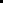 ThứMôn họcNội dung giảng dạy2PTVD- VĐCB: Chạy theo hướng thẳng.
- BTPTC: Tập thể dục buổi sáng
-TCVĐ: Thổi bóng 3NBTNQuần áo của bé 4LQVHTruyện : Cá và Chim  5NBPBBé chọn đồ chơi hình tròn, hình vuông 6TH         Tô màu cái áo  